Zmluva č. REG-2021-11-22-31-02na poskytovanie služieb v oblasti registratúry v zmysle príslušných právnych predpisov o archívoch a registratúrach(ďalej aj ako „zmluva“)Zmluvné stranyZmluvné strany prehlasujú, že údaje v tomto článku zmluvy sú v súlade s príslušnými zápismi v obchodnom registri, a že osoby tu uvedené sú oprávnené podpisovať zmluvy.  Zmluvné strany sa dohodli, že si bez zbytočného odkladu navzájom oznámia všetky zmeny identifikačných údajov v zmysle §3a Obchodného zákonníka. V prípade nesplnenia tejto povinnosti povinná zmluvná strana nesie plnú zodpovednosť za takto vzniknuté škody.Podpisom oboch zmluvných strán sa zakladá zmluvný vzťah, ktorého predmetom je poskytovanie služieb v oblasti registratúry, ktoré pozostávajú najmä z odborných, podporných a informačných úkonov v súlade so zákonom č. 395/2002 Z. z. o archívoch a registratúrach a o doplnení niektorých zákonov (ďalej aj ako „zákon“) a to zmluvne dohodnutým spôsobom a v zmluve dohodnutom rozsahu (ďalej aj ako „služba“ alebo „služby“).Objednávateľ svojim podpisom prehlasuje, že sa oboznámil a súhlasí so Všeobecnými podmienkami (ďalej aj ako „ VOP “), ktoré tvoria neoddeliteľnú súčasť tejto zmluvy a ktoré upravujú práva a povinnosti jednotlivých strán pri plnení predmetu zmluvy. Všeobecné podmienky sú zverejnené na oficiálnej internetovej stránke poskytovateľa : www.mg-service.sk. Poskytovateľ je oprávnený jednostranne meniť obsah VOP, pričom je povinný objednávateľa o tejto zmene vopred elektronicky informovať. V prípade nesúhlasu objednávateľa so zmenou VOP zostanú v platnosti ustanovenia poslednej schválenej verzie. Zmluvné strany vyhlasujú, že si túto zmluvu pred jej podpisom prečítali, jej obsahu porozumeli, nemajú proti nej žiadne námietky, na znak čoho pripojili svoje podpisy.Vznik zmluvy a jej trvanieZmluva sa uzatvára na dobu určitú 1 rok od podpisu. Účinnosť táto zmluva nadobúda po jej povinnom zverejnení v zmysle ustanovení zákona č. 211/2000 Z.z. o slobodnom prístupe k informáciám a o zmene a doplnení niektorých zákonov (zákon o slobode informácií) v znení neskorších predpisov, platnosť dňom podpísania zmluvnými stranami. Zmluvné strany sú povinné si navzájom oznámiť naplnenie podmienok pre nadobudnutie účinnosti zmluvy. Predmet zmluvy a rozsah poskytovaných služiebPredmetom tejto zmluvy je vykonanie analýzy spoločnosti pre správne a vhodné určenie jednotlivých povinností, ktorých objednávateľ je nositeľom spôsobom dohodnutým v zmluve (ďalej aj ako „analýza“), vypracovanie jednotlivých obligatórnych dokumentov pre oblasť registratúry (rozsah dohodnutý v zmluve v časti „Rozsah služieb a spôsob vykonania“) a poskytnutie servisu v oblasti registratúry v podobe pravidelných odborných a podporných služieb v zmysle platných právnych predpisov v oblasti archivácie a registratúry. Rozsah poskytnutých služieb je stanovený zmluvou. Predmetom zmluvy je najmä vykonanie analýzy u objednávateľa, zhodnotenie stavu a zadefinovanie povinností vyplývajúcich zo zákona a poskytnutie úkonov v rozsahu dohodnutom v tejto zmluve. Poskytovateľ poskytne jednotlivé výkony v rozsahu uvedenom v tejto zmluve. Jednotlivé výkony sú bližšie špecifikované v čl. II. VOP.  Jednotlivé úkony, ktorých vykonanie si zmluvné strany nedohodli a ktoré neskôr poskytovateľ objednávateľovi odporučí, poskytne poskytovateľ na základe samostatnej objednávky objednávateľa. Poskytovateľ v ďalších rokoch poskytovania služieb poskytne služby v rozsahu, na ktorom sa v zmluve dohodli, s výnimkou služieb, ktoré poskytovateľ vzhľadom na ich charakter poskytuje jednorazovo (napr. vypracovanie dokumentácie), a to v prvom roku poskytovania služieb.  (ďalej spolu aj ako „služba“,  „služby“)Cena a platobné podmienkyZmluvné strany sa dohodli, že objednávateľ je povinný zaplatiť poskytovateľovi  odmenu za poskytované služby v dohodnutom rozsahu na základe faktúry vystavenej poskytovateľom so splatnosťou 7 kalendárnych dní od jej vystavenia.Poskytovateľ vystaví daňový doklad po podpísaní tejto zmluvy na odmenu za služby  poskytované podľa bodu 3 tejto zmluvy vopred, pred plnením a na nasledujúce zmluvné obdobie a následne v ďalších rokoch počas trvania tejto zmluvy vždy na rok vopred. V prípade, ak je predmetom zmluvy i vypracovanie dokumentácie platí, že servis v rozsahu definovanom vo VOP je objednávateľovi poskytnutý na prvý rok od podpisu zmluvy bezplatne. Nárok na odmenu za servis v oblasti registratúry v rozsahu definovanom vo VOP vzniká poskytovateľovi až v ročných obdobiach nasledujúcich po prvom roku účinnosti tejto zmluvy.Poskytovateľ je platca DPH. Suma bude navýšená  o DPH v zmysle platných právnych predpisov. Poskytovateľ po úhrade plnej výšky sumy za služby vykoná analýzu dohodnutým spôsobom, vypracuje dokumentáciu, pokiaľ jej vypracovanie je zmluvne dohodnuté a následne postupne počas obdobia poskytovania služieb poskytne paušálne odborné, podporné a konzultačné služby v oblasti registratúry v rozsahu definovanom vo VOP. Poskytovateľ nie je povinný začať alebo pokračovať v poskytovaní služieb alebo akejkoľvek ďalšej činnosti plnenia predmetu zmluvy podľa tejto zmluvy skôr, ako mu bude predmetná suma pripísaná na účet uvedený v daňovom doklade. Daňový doklad sa považuje za uhradený v momente, keď je požadovaná čiastka pripísaná na účet poskytovateľa v plnej výške spolu s hodnotou DPH. Poskytovateľ nezodpovedá objednávateľovi za škodu, ktorá mu vznikne v čase, kedy sa daňový doklad považuje za neuhradený. V prípade, ak sa zmluvné strany písomne dohodli na uplatnení tzv. SKONTA, zaškrtli políčko vo formulárovej časti tejto zmluvy. V uvedenom prípade platí nasledovné: Poskytovateľ a objednávateľ budú v prípade uplatnenia skonta postupovať v súlade s ustanovením § 25 ods. 6 zákona č. 222/2004 Z. z. o dani z pridanej hodnoty v platnom znení.SKONTO znamená, že v prípade, ak objednávateľ uhradí vystavenú faktúru do 5 dní odo dňa jej vystavenia,  je oprávnený uhradiť uvedenú sumu poníženú o 5% z celkovej hodnoty s DPH. Nárok na skonto po márnom uplynutí 5-teho dňa zaniká. V prípade úhrady fakturovanej sumy v 6-ty a ďalší nasledujúci deň splatnosti faktúry je povinný uhradiť sumu v plnej výške. Skonto sa počíta z celkovej ceny na úhradu, na faktúre nie je potrebné uvádzať upravenú výšku sumy na úhradu. DPH sa nebude upravovať v súlade so znením odseku 6 § 25 zákona o dani z pridanej hodnoty.Ak je predmetom zmluvy vypracovanie dokumentácie platí, že poskytovateľ je povinný dokumentáciu odovzdať najneskôr do troch mesiacov odo dňa úhrady faktúry v plnej výške. Paušálne služby poskytuje poskytovateľ v priebehu ročného obdobia v súlade s ustanoveniami VOP. Poskytovateľ nie je povinný v uvedených termínoch vykonať analýzu a poskytnúť služby, pokiaľ bez jeho zavinenia ich nie je možné vykonať včas alebo bez vád. Jednotlivé lehoty sa predlžujú o čas omeškania objednávateľa s poskytovaním súčinnosti podľa ustanovení VOP.Objednávateľ má možnosť objednania ďalších doplnkových služieb spätých s predmetom zmluvy definovaným v tejto zmluve. Všetky doplnkové služby je možné objednať výlučne písomnou formou v záväznej objednávke.Ak objednávateľ neuhradí poskytovateľovi odmenu na základe vystavenej faktúry riadne a včas, má poskytovateľ nárok od objednávateľa na úhradu úroku z omeškania vo výške 0,05 % z dlžnej sumy za každý deň z omeškania.Objednávateľ svojim podpisom prehlasuje, že si je vedomý, že podpisom zmluvy sa stáva záväznou, nie je možné ju vziať späť ani ukončiť inak, ako je uvedené vo VOP. Objednávateľ svojim podpisom prejavuje súhlas s poskytnutím údajov získaných touto zmluvou, údajov získaných analýzou a ďalšou komunikáciou pri plnení zmluvy poskytovateľom, a to spoločnosti alebo spoločnostiam patriacim do skupiny spoločností MG, konkrétne: MG PZS, s.r.o., MG ODPADY, s.r.o., MG GDPR, s.r.o., MG Business Services s.r.o., Call One, s.r.o., Client & Partners, s.r.o., Diar24 Services, s.r.o.. Poskytnutie údajov je možné len pre interné účely poskytovateľa, člena skupiny alebo pre účely plnenia iných zmlúv uzatvorených s niektorým z členov skupiny, ktorých zmluvnou stranou je objednávateľ. ZOZNAM KONTAKTNÝCH OSÔB OBJEDNÁVATEĽA PRE PLNENIE SLUŽIEB Poskytovateľ za účelom plnenia predmetu zmluvy spracúva osobné údaje kontaktných osôb objednávateľa v rozsahu: meno, priezvisko, t.č., e-mail, funkcia. Zásady spracúvania osobných údajov, ako i všetky relevantné informácie v zmysle čl. 13 nariadenia EURÓPSKEHO PARLAMENTU A RADY (EÚ) 2016/679 z 27. apríla 2016 o ochrane fyzických osôb pri spracúvaní osobných údajov a o voľnom pohybe takýchto údajov, ktorým sa zrušuje smernica 95/46/ES sa nachádzajú na oficiálnej webovej stránke poskytovateľa: www.mg-service.sk. Objednávateľ podpisom tejto zmluvy potvrdzuje, že sa s jednotlivými zásadami spracúvania osobných údajov oboznámil. Prílohy:Všeobecné obchodné podmienky  - zverejnené na webovom portáli poskytovateľaDotazník   *Vo formulárovej časti zmluvy, kde je uvedených niekoľko možností voľby záväzného ustanovenia, je pre zmluvné strany záväzné to vybrané ustanovenie, ktoré je označené znakom X. PoskytovateľPoskytovateľNázov spoločnostiMG DOKUMENT, s.r.o.SídloKukučínova 7587, 911 01 TrenčínZastúpenieJuraj ŠúlekIČO52 591 387DIČ2121093150IČ DPHSK2121093150OR SROR SR Trenčín, odd.: Sro, vložka č.: 38928/RBankové spojenieSK06 1100 0000 0029 4607 7606Telefón032 285 80 40E- mailregistratura@mg-service.skObjednávateľObjednávateľNázov spoločnostiSpojená škola, Bratislavská 44, MalinovoSídloBratislavská 44 90045 MalinovoZastúpeniePaedDr. Dajana CsókováIČO52585212DIČ2121086550IČ DPHOR SRBankové spojenieTelefón0905561901E-maildajana.csokova@skolamalinovo.skFakturácia□ papierováx elektronická , e - mail pre fakturáciu :  dajana.csokova@skolamalinovo.skFakturáciax SKONTO 5%Názov a adresa prevádzky, na ktorej má byť vykonané osobné stretnutie *v prípade, ak je osobné stretnutie v predmete zmluvyNázov a adresa prevádzky, na ktorej má byť vykonané osobné stretnutie *v prípade, ak je osobné stretnutie v predmete zmluvyNázov a adresa prevádzky, na ktorej má byť vykonané osobné stretnutie *v prípade, ak je osobné stretnutie v predmete zmluvy1.Bratislavská 44 90045 MalinovoKontaktná osoba:2.Kontaktná osoba:Rozsah služieb a spôsob vykonaniaVykonanie analýzy objednávateľa pre účely poskytovania odborných a konzultačných služieb (ďalej aj ako „analýza“)□ telefonická / elektronická analýza                                                  x osobná analýzax Podanie žiadosti  do Štátneho archívu   x Vypracovanie registratúrneho plánu x Vypracovanie registratúrneho poriadku □ Zavedenie registratúrneho strediska x Vypracovanie manuálu pre procesy vyraďovania(ďalej spolu v dohodnutom rozsahu aj ako „dokumentácia“)Vysvetlenie odovzdaných dokumentov - odovzdanie□ elektronicky                     □ telefonicky                           x osobne Servis v oblasti registratúry, ktorého rozsah je uvedený vo VOP(ďalej označovaný aj ako „Odborné a podporné paušálne služby“ alebo ako „servis“)SLUŽBACENA BEZ DPHCENA S DPH Vypracovanie dokumentácie 650 €/jednorazovo.780.€/jednorazovoOsobná interpretácia dokumentácie.0 €/jednorazovo.0.€/jednorazovoServis - Odborné a podporné paušálne služby v oblasti registratúry v rozsahu definovanom vo VOP…………....….€ / ročne……….………..€ / ročneKontaktná osoba (ďalej aj ako “K.OS”)Meno, priezvisko, funkcia:t.č.e-mail:K.OS pre telefonickú/elektronickú analýzuPaedDr. Dajana Csóková0905561901dajana.csokova@skolamalinovo.skK.OS pre potvrdenie správnosti odpovedí uvedených v analýzePaedDr. Dajana Csóková0905561901dajana.csokova@skolamalinovo.skK.OS pre osobné stretnutie (analýza a/alebo odovzdanie)PaedDr. Dajana Csóková0905561901dajana.csokova@skolamalinovo.skK.OS pre elektronické odovzdanie dokumentovPaedDr. Dajana Csóková0905561901dajana.csokova@skolamalinovo.skDátum:   22.11.2021   Miesto:   Malinovo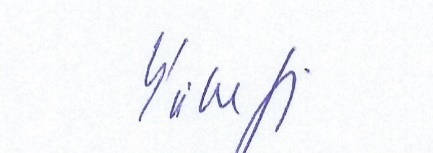 V zastúpení MG DOKUMENT, s.r.o.Dátum:   22.11. 2021  Miesto:  MalinovoObjednávateľ